Help ons om 25% van alle bydraes gemaak, as bonus van die Regering te kry!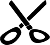 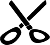 Gift Aid FormAs geregistreerde 'charity’ kan ons 25% van alle bydraes wat gemaak word onder ’n ‘Gift Aid’-Title:  	Ward:	 	sertifikaat van die Regering eis.Wat moet jy doen?Teken eenmalig ’n ‘Gift Aid’-vorm elektronies (op teenblad) en epos dit terug aan ons tesouriere Marlene Neilson, bank@sagemeente.comJy moet belasting betaal in die VK (meer as wat ons gaan eis vir jou bydraes).Hoe werk dit?Wanneer jy jou bydrae maak by die eredienste moet ons die bedrag kan koppel aan jou ‘Gift Aid’-sertifikaat. Dus het ons koeverte beskikbaar by die dienste waarop jy slegs jou naam voltooi en jou bydrae dan in die koevert plaas.Jy kan jou bydrae ook per aftrekorder maak, of ’n oorplasing direk van jou bankrekening doen – ons moet net jou naam as verwysing op die oorplasing hê; niks verder is nodig nie.Surname:				 Full   name:         				 Date of birth (DD/MM/YYYY): 	/ 	/  	Personal InformationAddress:    	Postcode:  	E-mail:		 Tel no (H): 	Tel no (B):  	                                                          Mobile: 		DeclarationNavrae?Besoek www.sagemeente.com of kontak bank@sagemeente.com per e-pos.TerloopsIndien jy belasting betaal teen meer as 25%, kan jy die verskil bo 25% self eis op jou persoonlike belastingopgawe.BelangrikAlle bydraes word vertroulik hanteer.Please reclaim tax on all donations I have made since 6 April 2000 and all donations I make hereafter to the South African Congregation.I understand that I need to pay enough income tax or capital gains tax in each tax year to cover the amount of tax that the SA Congregation will reclaim on my giving (25p for every £1 given).Signed: 	Date:   	Email to: Marlene Neilson -  bank@sagemeente.comThe South African Congregation Private Limited Company Nr. 8413216 UK Charity Nr. 1151071